皆様へ　「ワイヤロープ点検基準」講習会開催のご案内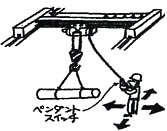 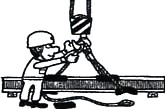 記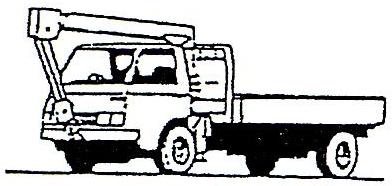 １、開催日時　　　令和　　年　　月　　日　　（　　曜日）　　　　時～　　時２、開催場所　　　３、講習内容　　①ワイヤロープ基礎知識と保守管理　　　　　　　　　　②ワイヤロープ編み方実演等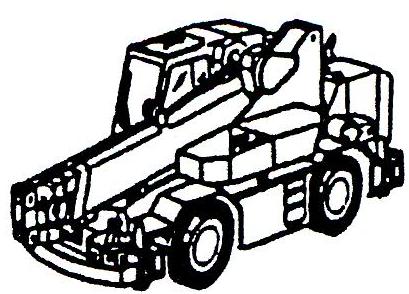 講師　　　東 京 製 綱 テ ク ノ ス 株式会社取締役社長　　上　林　雅　之　氏４、受 講 料　　非会員　１名　　９，２００円　（資料代、消費税を含む）　　　　　　　　　会員の場合は講習料が安価になります。詳しくはお問合せ下さい。５、定　　　員　　６０名　　　　（先着順で、定員になり次第締め切らせていただきます。）６、対 象 者　　安全管理者、クレーン点検者、玉掛けワイヤ点検者、クレーン等運転士、玉掛け技能者７、申込方法　　「ワイヤロープ点検基準講習申込書」に記入し、受講料を添えてお申込み下さい。　　　　　　　　　　郵便でお申込みの場合は、現金書留でお願い致します。（振込の場合は申込書記載の振込先へ）　　　　　　　　　　なお、お申込みされる場合は、あらかじめ申込み状況をご確認下さるようお願い致します。８、申 込 先　　（公社）宮城労働基準協会　仙台支部　　　　　　　　　　仙台市青葉区一番町２－５－２２ＧＣ青葉通りプラザ６階　　Ｔｅｌ　０２２－２６２－２１２２９、そ の 他　　イ　受講者の都合でキャンセルされる場合及び申込み後の受講料は返金できませんので、ご了承下さい。ロ　やむ得ない事情により会場等が、変更になる場合もあります。ハ　ＦＡＸでの受付は、致しません。※会場「ＣＧ青葉通りプラザ」　には駐車場は有りません。公共交通機関のご利用をお願い致します。なお、会場付近には、ビジネスサービス料金対応駐車場（料金１日　1,000円程度）を、ご確認のうえご利用ください。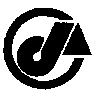 ワイヤロープ点検基準講習申込書令和　　　　年　　　　月　　　　日事業所名所 在 地電話番号○注　：　欠席及び申込み後の受講料の返金はできません。※　ご記入いただいた個人情報につきましては、当協会が責任を持って管理し、各種技能講習等実施事務以外に次の情報の提供に使用することがあります。その他に使用することはありません。    　　  （一社）日本クレーン協会及び支部が主催する大会・各種講習会等及び出版する図書等のご案内。※受講番号記入しないで下さいふ　り　が　な受　講　者　名生　年　月　日職　　　　名昭和・平成年　　月　　日昭和・平成年　　月　　日昭和・平成年　　月　　日昭和・平成年　　月　　日昭和・平成年　　月　　日